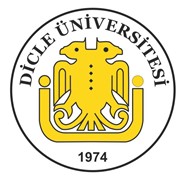 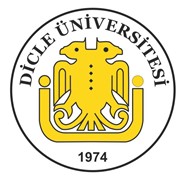 KYK-FRM-007/00HEDEF NOHEDEF ADIMEVCUT HEDEFYENI HEDEF1Doktora Öğrenci sayısının artırılması 10152Yüksek Lisans ve Doktora tezleriden yayın sayısını artırmak 5 153Yüksek Lisans Öğrenci sayısının artırılması25454Enstitü Anabilim Dalları Bölüm Başkanları Bilgilendirme Çalıştayı125Enstitü Öğrencileri Bilgilendirme Çalıştayı126DÜKGEK Formlarinin tam olarak uygulanmasıHazırlayanOnaylayan…../…/20…Sayfa No1/1Doç.Dr Güvenç BAŞARANProf. Dr. Hakkı Murat BİLGİNSayfa No1/1